Report to the Washington Utilities and Transportation CommissionElectric Service Reliability - Major Event Report Event Date:		November 17-18, 2015 Date Submitted:		January 27, 2016Primary Affected Locations:		Yakima and Walla WallaPrimary Cause:		Wind and Rain Storm Exclude from Reporting Status: 		YesReport Prepared by:		April BrewerReport Approved by:		Heide Caswell / David O’Neil / Steve Henderson / Kevin PutnamEvent DescriptionOn November 17, 2015, the Yakima and Walla Walla area experienced a severe wind and rain storm. The storm brought high winds and rain to the northwest.  Yakima sustained 63% of all the outages that occurred during the major event.  Pole fire-related outages accounted for approximately 32% of all outages, affecting more than 2,200 customers, with a total of over 970,000 customer minutes lost.   Tree related outages accounted for approximately 27% of all incidents, affecting over 1,800 customers, with over 445,000 customer minutes lost.During the storm two significant outages occurred.  The most substantial outage occurred at 6:14 pm in Walla Walla when a large tree fell on a primary overhead line. The outage affected 1,611 customers, with 924 customers restored at 9:34 pm, and 687 customers restored at 10:07 pm. In Yakima, circuit 5Y607 sustained the greatest impact during the event due to a pole fire, experiencing a total of 450,349 minutes lost.   Wind Gust November 16-18, 2015  http://www.raws.com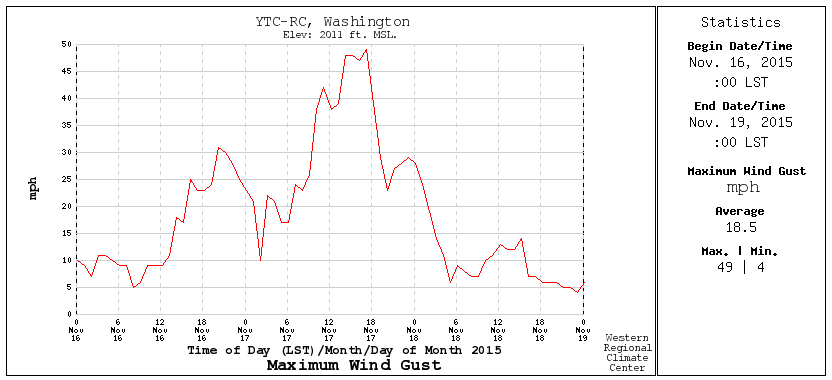 Restoration SummaryDuring the storm a total of 106 sustained outages occurred, and at its peak 4,077 customers were without power.  Restoration activities utilized 49 operations personnel. A total of 35 journeymen took part in the restoration efforts, replacing approximately 8,000 feet of conductor, 29 insulators, 25 cutouts, 28 crossarms, and five transformers. During the duration of the major event, 27% of customers interrupted were restored within 3 hours; no customers were off supply for more than 24 hours.There were no company or commission customer complaints made regarding the major event. Restoration IntervalsRestoration Resources Estimated Major Event Costs Major Event DeclarationPacific Power is requesting designation of this event and its consequences to be classified as a “Major Event” for exclusion from network performance reporting with the IEEE 1366-2003/2012.  This major event exceeded the company’s current Washington threshold of 1,299,474 customer minutes lost (9.46 state SAIDI minutes) in a 24-hour period. Event Detail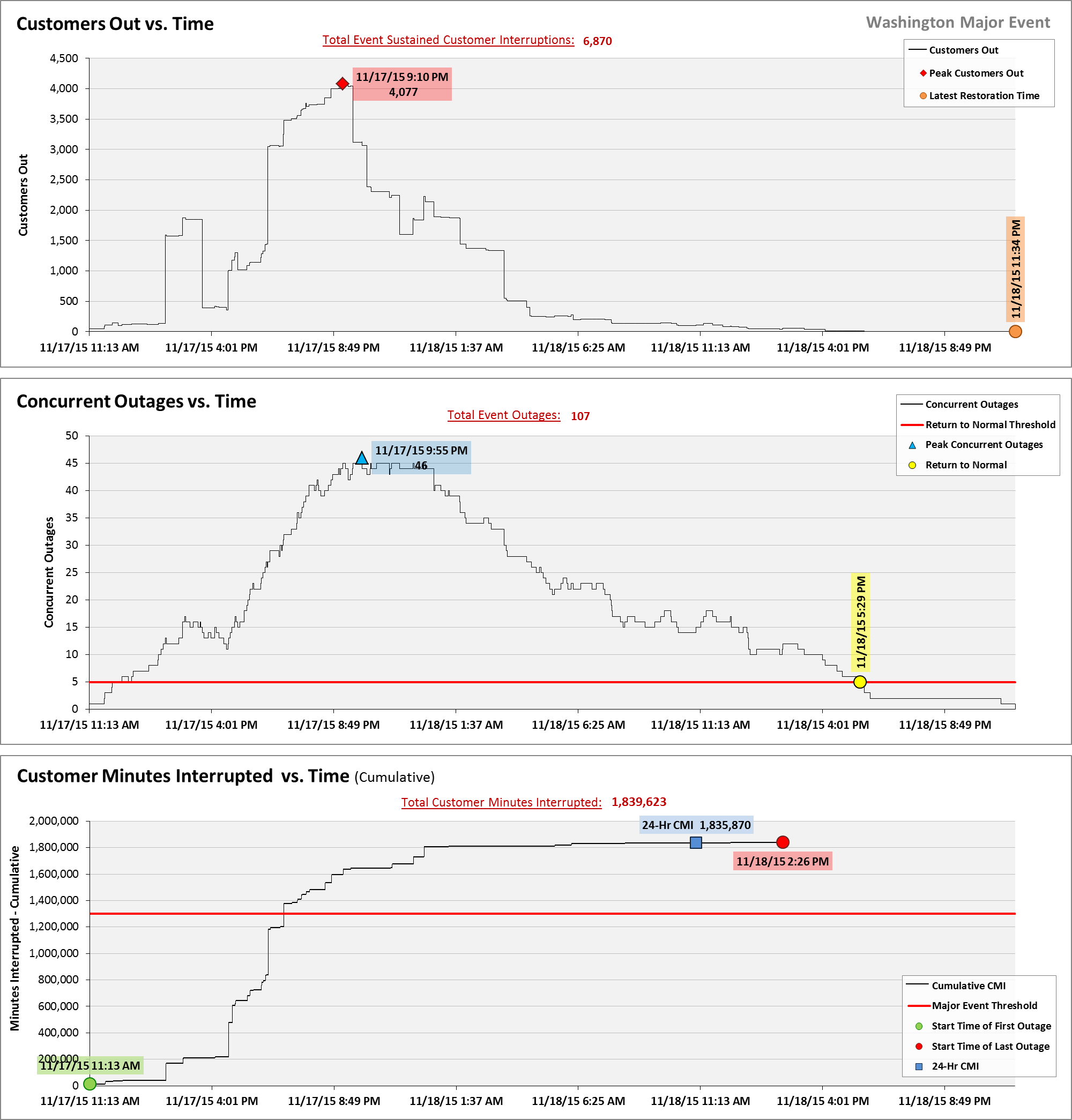 SAIDI, SAIFI, CAIDI by Reliability Reporting Region Please see the attached system-generated reports.Event Outage SummaryEvent Outage Summary# Interruptions (sustained)106Total Customer Interrupted (sustained)6,870Total Customer Minutes Lost1,839,623State Event SAIDI Impact13.4 MinutesCAIDI268Major Event Start 11/17/15  11:13 AMMajor Event End11/18/15    5:30 PMTotal Customers Sustained< 3 Hrs.3 - 24 Hrs.24+ Hrs.6,8701,8734,9970Personnel ResourcesPersonnel ResourcesService Coordinators3Mechanics1Metermen2Plant Journeymen3Collectors2Estimators1General Foreman2Journeyman35TOTAL49MaterialsMaterialsInsulators29Pole top extender8Cutouts25Approximate Line Feet (conductor)8,000 ftCrossarms28Transformers (pole mounted)5Estimate $LaborContractsMaterialsTotalCapital$13,000$25,000$27,000$65,000Expense$119,000$123,000$24,000$266,000Total$132,000$148,000$51,000$331,000